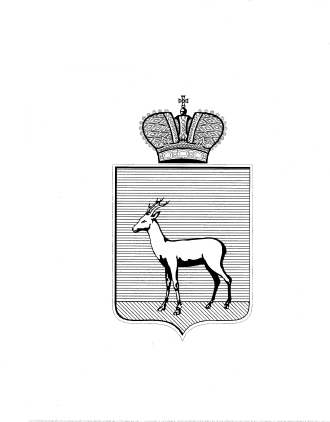 О внесении изменений в Постановление Администрации Промышленного внутригородского района городского округа Самара от 06.09.2017 № 142 «Об утверждении порядка действий Администрации Промышленного внутригородского района городского округа Самара в сфере выявления, демонтажа, вывоза и хранения нестационарных торговых объектов, самовольно установленных на территории  Промышленного внутригородского района городского округа Самара» В целях создания условий для обеспечения жителей Промышленного внутригородского района благоприятными условиями проживания на территории Промышленного внутригородского района городского округа Самара, в соответствии с Федеральным законом от 06.10.2003 № 131-ФЗ "Об общих принципах организации местного самоуправления в Российской Федерации", Законом Самарской области от 06.07.2015 № 74-ГД "О разграничении полномочий между органами местного самоуправления городского округа Самара и внутригородских районов городского округа Самара по решению вопросов местного значения внутригородских районов" ПОСТАНОВЛЯЮ:1. Внести в приложение к Постановлению Администрации Промышленного внутригородского района городского округа Самара от 06.09.2017 № 142 «Об утверждении порядка действий Администрации Промышленного внутригородского района городского округа Самара в сфере выявления, демонтажа, вывоза и хранения нестационарных торговых объектов, самовольно установленных на территории  Промышленного внутригородского района городского округа Самара» следующие изменения:1.1. пункт 2.3. изложить в новой редакции:«2.3. В день выявления объекта сотрудниками Отдела составляется акт о выявлении самовольно установленного объекта по форме согласно приложению N 1 к настоящему Порядку с приложением плана-схемы его размещения, а также осуществляется фотофиксация объекта. Сведения о габаритах объекта в обязательном порядке вносятся в акт о выявлении.Сотрудники Отдела в течение 3 (трех) рабочих дней со дня составления акта о выявлении объекта проводят работу по выявлению владельца объекта путем направления запросов в органы МВД России.»1.2. пункт 2.7. изложить в новой редакции:«2.7. В случае если владелец объекта не установлен Администрация в течение 3 (трех) рабочих дней со дня внесения сведений об объекте в Реестр размещает на официальном сайте Администрации и в газете «Самарская газета» обращение к владельцу объекта о его добровольном вывозе в семидневный срок со дня официального опубликования обращения или явке в Администрацию для выяснения правомерности установки данного  объекта в тот же (семидневный ) срок. Обращение аналогичного характера в течение 3 (трех) рабочих дней со дня внесения сведений об объекте в Реестр размещается непосредственно на объекте с указанием даты его размещения, факт размещения обращения фиксируется фотосьемкой. Обращение на объекте размещается способом приклеивания бумажного носителя текста  обращения к поверхности объекта.  По истечении 7 (семи) дней с момента официального опубликования вышеуказанного обращения к владельцу объекта в газете «Самарская газета» Администрация осуществляет (в том числе с помощью привлеченных подрядчиков) демонтаж, вывоз и хранение объекта в соответствии с п.п.3.5.- 3.11. настоящего Порядка»;2. Настоящее Постановление вступает в законную силу после официального опубликования.3. Контроль за выполнением настоящего Постановления возложить на заместителя Главы Администрации Промышленного внутригородского района городского округа Самара Летичевского И.А. Глава Администрации Промышленного внутригородского района городского округа Самара                                           	             А.С. СеменовЛетичевский И.А.995-14-51